FörderkreisHallertau-Gymnasium Wolnzach e. V.Mitgliedschaftsantrag(Stand 11.07.2022)Der Mindestbeitrag für Erwachsene beträgt 20,00 €/Jahr.Studenten sind im ersten Beitrittsjahr frei, ab dem 2. – 6. Beitrittsjahr 10,00 €/Jahr,im Anschluss erfolgt automatisch die Einstufung in den Mindestbeitrag für Erwachsene.Sie können aber auch freiwillig mehr als den Mindestbeitrag zahlen!Mein freiwilliger Mitgliedsbeitrag beträgt pro Jahr____________€Ja, ich möchte Mitglied im Förderkreis Hallertau-Gymnasium Wolnzach e.V. werden.Name: ___________________________________________________________________Firma: ___________________________________________________________________Straße: ___________________________________________________________________PLZ/Ort: ________________________________________ Tel.-Nr.: ___________________E-Mail: ___________________________________________________________________Einzugsermächtigung:IBAN:_____________________________________________________________________________________________________________________________________________Kreditinstitut:BIC:Der Schutz Ihrer Daten ist uns ein Anliegen, wir erheben, verwenden und speichern Ihre personenbezogenen Datenausschließlich im Rahmen der EU-Datenschutzgrundverordnung (DSGVO).Datum: _________________ Unterschrift: ______________________________Rücksendung an: 	christian.heller@hgw.bayernKontakt: 		Förderkreis Hallertau-Gymnasium Wolnzach e.V.         	   		Christian HellerHallertau-Gymnasium WolnzachAnton-Dost-Str. 1085283 Wolnzach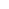 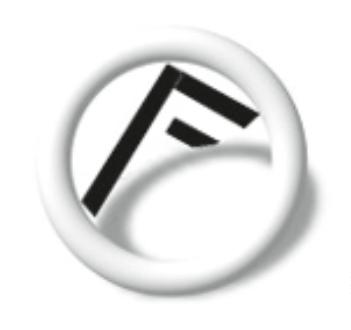 